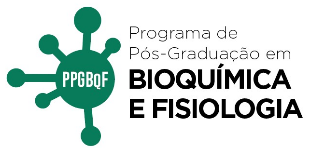 Recife, 16 de dezembro de 2022À Profa. Dra. Maria Tereza dos Santos CorreiaCoordenadora do Programa de Pós-Graduação em Bioquímica e Fisiologia da UFPE	Solicito providências para a realização da defesa da dissertação/tese intitulada “O polimorfismo da região 577 do gene ACTN3 e a incidência de lesões musculares em atletas de alto rendimento”, desenvolvida pelo discente Rafael Bandeira Borba, sob orientação da Profa. Dra. Maria Tereza dos Santos Correia. A referida defesa/tese está prevista para o dia 12/02/2020 às 14:00 h de forma remota por videoconferência  / presencial-inserir local. Segue abaixo a indicação dos membros titulares e suplentes para compor a banca examinadora.Membros titulares: Prof.(a) Dr.(a) Maria Tereza dos Santos Correia, do Departamento de Bioquímica da UFPE (INTERNO, Presidente), Prof.(a) Dr.(a) Luana Cassandra Breitenbach Barroso Coelho, do Departamento de Bioquímica da UFPE (INTERNO), Prof.(a) Dr.(a) Marcia Vanusa da Silva, do Departamento de Bioquímica da UFPE (EXTERNO),Prof.(a) Dr.(a) Maria Betânia Melo de Oliveira, do Departamento de Bioquímica da UFPE (EXTERNO).Membros suplentes: Prof.(a) Dr.(a) Patrícia Maria Guedes Paiva, do Departamento de Bioquímica da UFPE (INTERNO).Prof.(a) Dr.(a) Ana Christina Brasileiro Vidal, do Departamento de Genética da UFPE (EXTERNO).Atenciosamente,Av. Prof. Moraes Rego, s/n – Cidade Universitária – CEP 50.670-420 – Recife/PE - Telefone (81) 2126.8541  Site: www.ufpe.br/pgbqf – E-mail: bioqfis.cb@ufpe.brRESUMO (abaixo)Palavras-chaves:    (...)Quantidade de Páginas:  (...)Informar dados necessários para o cadastro da banca no SIGAACPF dos membros externos:E-mail dos membros externos: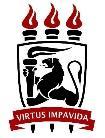 Universidade Federal de PernambucoCentro de BiociênciasPrograma de Pós-Graduação em Bioquímica e Fisiologia          